§102.  Public duty1.   Any conduct, other than the use of physical force under circumstances specifically dealt with in other sections of this chapter, is justifiable when it is authorized by law, including laws defining functions of public servants or the assistance to be rendered public servants in the performance of their duties; laws governing the execution of legal process or of military duty; and the judgments or orders of courts or other public tribunals.[PL 1975, c. 499, §1 (NEW).]2.   The justification afforded by this section to public servants is not precluded:A.  By the fact that the law, order or process was defective provided it appeared valid on its face and the defect was not knowingly caused or procured by such public servant; or,  [PL 1975, c. 499, §1 (NEW).]B.  As to persons assisting public servants, by the fact that the public servant to whom assistance was rendered exceeded the public servant's legal authority or that there was a defect of jurisdiction in the legal process or decree of the court or tribunal, provided the person believed the public servant to be engaged in the performance of the public servant's duties or that the legal process or court decree was competent.  [PL 2007, c. 173, §16 (AMD).][PL 2007, c. 173, §16 (AMD).]SECTION HISTORYPL 1975, c. 499, §1 (NEW). PL 2007, c. 173, §16 (AMD). The State of Maine claims a copyright in its codified statutes. If you intend to republish this material, we require that you include the following disclaimer in your publication:All copyrights and other rights to statutory text are reserved by the State of Maine. The text included in this publication reflects changes made through the First Regular and First Special Session of the 131st Maine Legislature and is current through November 1. 2023
                    . The text is subject to change without notice. It is a version that has not been officially certified by the Secretary of State. Refer to the Maine Revised Statutes Annotated and supplements for certified text.
                The Office of the Revisor of Statutes also requests that you send us one copy of any statutory publication you may produce. Our goal is not to restrict publishing activity, but to keep track of who is publishing what, to identify any needless duplication and to preserve the State's copyright rights.PLEASE NOTE: The Revisor's Office cannot perform research for or provide legal advice or interpretation of Maine law to the public. If you need legal assistance, please contact a qualified attorney.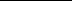 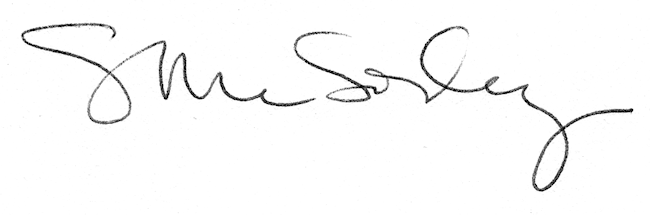 